СЛУЖБЕНИ НАЛОГ ЗА СУЂЕЊЕ И ВРШЕЊЕ ДЕЛЕГАТСКЕ ДУЖНОСТИЗа утакмицу: ФК «_________________________»  -  ФК «__________________________» 	у оквиру Међуопштинске фудбалске лиге ''ЗАПАД''_______________, која се игра дана ________ 20__ .  у ___________________ са почетком у ______ часова, на игралишту ________________.	За горе наведену утакмицу одређена су следећа службена лица:	У Љигу,			                                                                За Комесара-Директора лиге:	____________ 20 ___.год.			     М.П.                          Милан Жујовић, председникОБРАЧУН ТРОШКОВА и словима __________________________________________________________________________ динара, наплаћених од ФК « ___________________________» из ______________________, а на основу обављене дужности на горе наведеној утакмици.НАПОМЕНЕ:Уколико се утакмица не одигра судије и делегат уместо таксе наплаћују дневницу у износу од 500,00 динара, као и путне трошкове.Делегат је дужан да по завршетку утакмице у Записник унесе тачан износ наплаћених трошкова службених лица.Уколико клуб-домаћин не измири трошкове, делегат је дужан да то констатујете у Записнику утакмице и да читко попуњени и потписани Службени налог достави канцеларији Савеза са осталом документацијом најкасније у року од 48 часова препорученом пошиљком или лично.У ___________________,                                                                          Наплатили горе наведени износ:____________ 20 ___.год.						1. _______________________										2. _______________________										3. _______________________										4. _______________________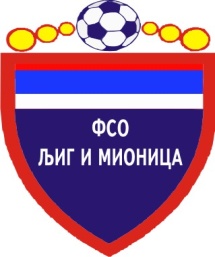 ФУДБАЛСКИ САВЕЗ ОПШТИНАЉИГ И МИОНИЦА14240 Љиг ● Ламела Годевац бб ● П.фах 18 ● Телефон: 014/3443-420 ● Факс: 014/3443-420Матични број: 17814559 ● ПИБ: 102334769 ● Жиро-рачун: 160-390764-29 Банка ИнтесаСајт: www.fso-ljig-mionica.com ● Електронска пошта: fso.ljig.mionica@gmail.com Судија:Место:Адреса:ЈМБГ:Први помоћник:Место:Адреса:ЈМБГ:Други помоћник:Место:Адреса:ЈМБГ:Делегат:Место:Адреса:ЈМБГ:Судијске таксе:=динараДелегатска такса:=динараТрошкови превоза:=динара(25 дин / км)=динарадинараУКУПНИ ТРОШКОВИ=динара